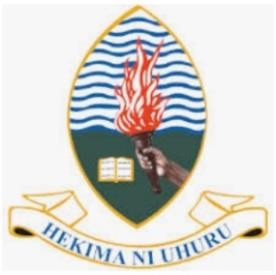 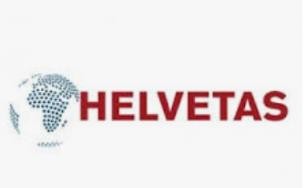 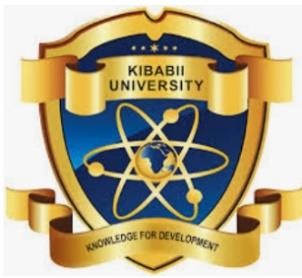 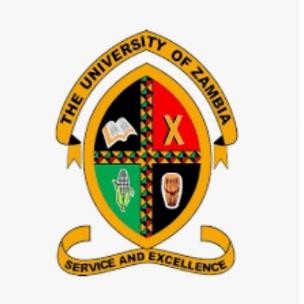 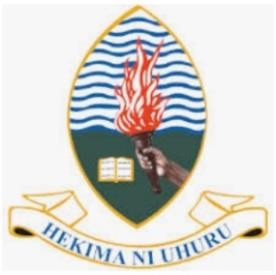 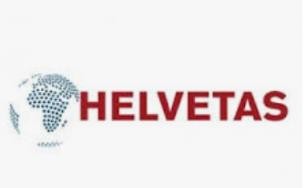 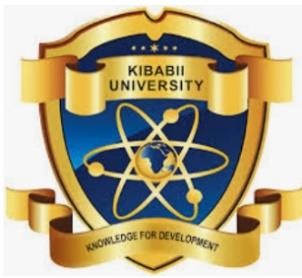 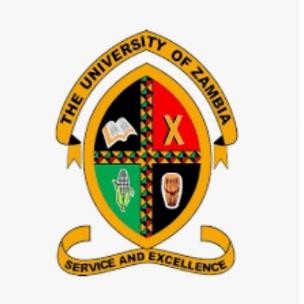 GENERAL INFORMATION                All relevant sections must be accurately and dully completed.Applications lacking any of the supporting documents will not be considered.Supporting documents should be submitted in one pdf file to the specified email address.Applications must be received by August 15th, 2021. Applications received after this date will not be considered.                                                                                                                                                                 Passport PhotoAn application fee of KES 2,000.00 should be paid to:Bank Name: ABSA Bank Kenya Plc Account Name: Kibabii University. Account Number: 2028252628Branch: Bungoma. 1. PERSONAL INFORMATION (as they appear in your Passport or National ID)2. PhD PROGRAMME DETAILS3. ACADEMIC QUALIFICATIONS (Educational Background)List all undergraduate and Postgraduate studies undertaken (please attach copies of testimonials and certified Certificates)What was the average score in your Masters’ degree ? ____4. EMPLOYMENT HISTORYPlease summarize your three (3) most recent positions, employment or gainful engagements.5. RESEARCH EXPERIENCEList your most recent Publications (please attach evidence)6. REFEREESPlease provide the following information for two (2) Referees who can provide information on your qualifications and experience (professional & academic) and request them to send their reference letters to idrc-sitt@kibu.ac.ke 7. OTHER INFORMATIONGive any other information that you think may be relevant in support of your Scholarship application (200 words maximum)8. DECLARATION9. SUPPORTING DOCUMENTSPlease ensure that you have attached the following documents: (Please combine into one pdf file. If necessary, you may zip the file to make it smaller for uploading).Signed Curriculum Vitae;Certified copies of all university degree certificates and transcripts;A recommendation letter from a supervisor and/or a senior professional in a relevant field;A one-page covering letter explaining the applicant’s motivation for pursuing this PhD and justification for the award of scholarship/support;A short concept note (maximum 10 pages) describing the candidate’s proposed PhD research. Concept notes will be selected on the basis of the alignment of the proposed research with the theme of this Call. See call for guidance on the concept note structure.Recent passport photograph in colour of your full head and upper shoulders;Evidence of Nationality such as copy of National Identity Card/ Passport/Birth Certificate; andEvidence of scholarship application fee payment. The applicants must submit the listed documents by email as a single PDF file to: idrc-sitt@kibu.ac.ke   and copy to: deanfess@kibu.ac.keThe deadline for receiving applications has been extended to September 8th, 2021 not later than 17:00 hours East Africa Time. Applicants will be contacted after the selection process is complete.DOCTOR OF PHILOSOPHY IN EDUCATION SCHOLARSHIP APPLICATION FORMSurnameOther namesGenderNationalityPassport or National ID NumberCountry of residenceDate of birthPostal addressPhysical AddressTelephone number(s)/Mobile No.Email addressAlternative email addressAre you able to pay for your-self for the programme that you are applying for?Yes/No:Give reason(s) why you are unable to pay for yourself.Do you currently have any dependents? State how many.Are you currently employed?  If YES state the Organization and current positionDid you receive any funding for your Bachelors or Masters Programmes? If YES give details.Are you currently receiving any other Funding for your study? If YES give details.What is your average income per month (KES)?What is your source of income if not employed?How many hours can you dedicate in a week for the project activities?State the PhD Programme you are applying for scholarship.State the intended topic of research (attach the Concept Note).#InstitutionPlace CountryYear fromYear toDegree or professional qualification1.2.3.#InstitutionDatesPositionheldResponsibilities in this positionKey achievements1.2.3.S/NType/Title of publication (Working Paper, Conference Proceedings and Peer Reviewed Journal Paper/ Books and Book Chapters)1234567Referee 1Referee 2Title and Name:Position:Institution/Organization:Physical Address:Email address:Alternative email address:Office Telephone number where applicable:Mobile phone number:How long have you known this Referee?What is his/her relationship to you?I declare that the above information is true and correct to the best of my knowledge. I acknowledge that any falsehood provided in the above information forms grounds for immediate disqualification of my application.Name of applicant:Signature:Date: